新北市108年度『志工心學堂』研習活動簡章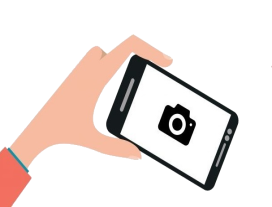 今年度加碼推出嶄新多元的研習內容：		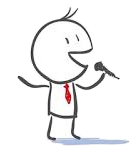 海報設計、手機拍照技巧、手機影像編輯、電腦簡報設計、主持技巧…	使各位志工都能身懷絕技，服務滿點！一、指導單位：新北市政府二、主辦單位：新北市志願服務推廣中心（社團法人中華民國天元慈善功德會 辦理）三、辦理時間＆地點：請見附件課程表，交通資訊請見中心官網四、課程內容與建議：請務必閱讀課前建議五、參加對象：於新北市服務且領有志願服務紀錄冊之志工，每單位總報名人數限4名(正取)，同步開放電話後補報名。六、報名方式：    本活動一律採網路報名，至截止日或額滿為止，請至新北市志願服務推廣中心網站（https://vtc.org.tw）登入運用單位帳號、密碼後→在主選單點選「網路報名」→基本資料確認→進入報名→填寫報名表。報名完請來電確認是否成功。（報名資料需填寫姓名、性別、職稱、聯絡電話、紀錄冊號）七、注意事項：	1、報名完成後，請務必來電確認！02-2981-9090 張芷姍社工。    2、報名成功後若臨時需取消，請於活動辦理五天前來電取消，以免影響他人權益及浪費資源，無故缺席2次者，本中心將保留未來課程的報名資格。    3、完成訓練者核發時數條一份，缺課30分鐘以上者恕不核發。4、為響應環保請自備環保杯，圖書館之場次場內禁止飲食。5、報名「瘋狂剪輯手」課程之學員，請事先於課前下載「小影-影片剪輯應用軟體」，掃描QRcode點擊安裝/下載。下載連結：(免費下載)開放報名課程名稱報名截止時間課程時間課前建議108.03.11(一)「色」計狂想趣108.04.16(二)108.04.23(二)對海報設計有興趣且具電腦基本操作能力108.03.11(一)服務不「攝」限108.05.07(二)108.05.14(二)對手機拍攝有興趣且具手機基本操作能力108.03.11(一)金牌麥克風108.06.11(二)108.06.18(二)對活動主持有興趣108.03.11(一)簡報設計達人108.07.24(三)108.07.31(三)具電腦基本操作能力108.03.11(一)瘋狂剪輯手108.08.13(二)108.08.20(二)對手機影片剪輯有興趣，且具手機基本操作能力使用蘋果手機(ios系統)使用非蘋果手機(安卓系統)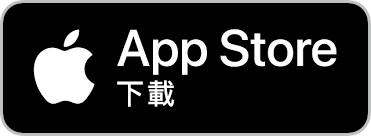 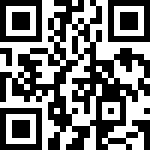 https://reurl.cc/RvYzr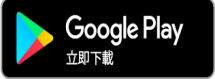 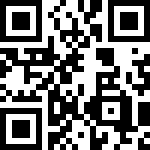 https://reurl.cc/8qDNX新北市108年度「志工心學堂」研習課程表新北市108年度「志工心學堂」研習課程表新北市108年度「志工心學堂」研習課程表新北市108年度「志工心學堂」研習課程表新北市108年度「志工心學堂」研習課程表課程名稱(1)：「色」計狂想趣 (對海報設計有興趣且具有電腦基本操作能力)課程名稱(1)：「色」計狂想趣 (對海報設計有興趣且具有電腦基本操作能力)課程名稱(1)：「色」計狂想趣 (對海報設計有興趣且具有電腦基本操作能力)課程名稱(1)：「色」計狂想趣 (對海報設計有興趣且具有電腦基本操作能力)課程名稱(1)：「色」計狂想趣 (對海報設計有興趣且具有電腦基本操作能力)地點：新北市立圖書館總館5樓多媒體教室(新北市板橋區貴興路139號5樓)地點：新北市立圖書館總館5樓多媒體教室(新北市板橋區貴興路139號5樓)地點：新北市立圖書館總館5樓多媒體教室(新北市板橋區貴興路139號5樓)地點：新北市立圖書館總館5樓多媒體教室(新北市板橋區貴興路139號5樓)地點：新北市立圖書館總館5樓多媒體教室(新北市板橋區貴興路139號5樓)上課日期上課時間課程內容參與人數講師108.04.23(二)13:00-13:30報到13:30-16:30使用軟體:非常好色1.認識非常好色軟體的操作介面2.海報相關設計與運用45人文化大學推廣教育部數位學習中心王玠瑛副主任課程名稱(2)：服務不「攝」限(對使用手機拍攝有興趣且具有手機基本操作能力)課程名稱(2)：服務不「攝」限(對使用手機拍攝有興趣且具有手機基本操作能力)課程名稱(2)：服務不「攝」限(對使用手機拍攝有興趣且具有手機基本操作能力)課程名稱(2)：服務不「攝」限(對使用手機拍攝有興趣且具有手機基本操作能力)課程名稱(2)：服務不「攝」限(對使用手機拍攝有興趣且具有手機基本操作能力)地點：新北市三重勞工中心801教室(新北市三重區新北大道一段9號8樓)地點：新北市三重勞工中心801教室(新北市三重區新北大道一段9號8樓)地點：新北市三重勞工中心801教室(新北市三重區新北大道一段9號8樓)地點：新北市三重勞工中心801教室(新北市三重區新北大道一段9號8樓)地點：新北市三重勞工中心801教室(新北市三重區新北大道一段9號8樓)上課日期上課時間課程內容參與人數講師108.05.14(二)13:00-13:30報到13:30-16:301.手機版相機功能介紹、攝影介紹、拍照技巧2.找景、實際取景60人燃燒吧攝影魂吳鑫 創辦人課程名稱(3)：金牌麥克風 (對活動主持有興趣)課程名稱(3)：金牌麥克風 (對活動主持有興趣)課程名稱(3)：金牌麥克風 (對活動主持有興趣)課程名稱(3)：金牌麥克風 (對活動主持有興趣)課程名稱(3)：金牌麥克風 (對活動主持有興趣)地點：新北市板橋區公所6樓大禮堂(新北市板橋區府中路30號6樓)地點：新北市板橋區公所6樓大禮堂(新北市板橋區府中路30號6樓)地點：新北市板橋區公所6樓大禮堂(新北市板橋區府中路30號6樓)地點：新北市板橋區公所6樓大禮堂(新北市板橋區府中路30號6樓)地點：新北市板橋區公所6樓大禮堂(新北市板橋區府中路30號6樓)上課日期上課時間課程內容參與人數講師108.06.18(二)13:00-13:30報到13:30-16:301.活動主持技巧學習2.撰寫一份完美的司儀 /主持稿3.實際演練60人麥客豐文創有限公司程俊憲執行長課程名稱(4)：簡報設計達人 (需具備電腦基本操作能力)課程名稱(4)：簡報設計達人 (需具備電腦基本操作能力)課程名稱(4)：簡報設計達人 (需具備電腦基本操作能力)課程名稱(4)：簡報設計達人 (需具備電腦基本操作能力)課程名稱(4)：簡報設計達人 (需具備電腦基本操作能力)地點：新北市立圖書館總館5樓多媒體教室(新北市板橋區貴興路139號5樓)地點：新北市立圖書館總館5樓多媒體教室(新北市板橋區貴興路139號5樓)地點：新北市立圖書館總館5樓多媒體教室(新北市板橋區貴興路139號5樓)地點：新北市立圖書館總館5樓多媒體教室(新北市板橋區貴興路139號5樓)地點：新北市立圖書館總館5樓多媒體教室(新北市板橋區貴興路139號5樓)上課日期上課時間課程內容參與人數講師108.07.31(三)13:00-13:30報到13:30-16:30使用軟體:power point1.認識power point的操作介面2.簡報設計/運用基本教學45人文化大學推廣教育部數位學習中心王玠瑛副主任課程名稱(5)：瘋狂剪輯手(對使用手機剪輯影片有興趣者且具有手機基本操作能力)課程名稱(5)：瘋狂剪輯手(對使用手機剪輯影片有興趣者且具有手機基本操作能力)課程名稱(5)：瘋狂剪輯手(對使用手機剪輯影片有興趣者且具有手機基本操作能力)課程名稱(5)：瘋狂剪輯手(對使用手機剪輯影片有興趣者且具有手機基本操作能力)課程名稱(5)：瘋狂剪輯手(對使用手機剪輯影片有興趣者且具有手機基本操作能力)地點：新北市三重勞工中心801教室(新北市三重區新北大道一段9號8樓)地點：新北市三重勞工中心801教室(新北市三重區新北大道一段9號8樓)地點：新北市三重勞工中心801教室(新北市三重區新北大道一段9號8樓)地點：新北市三重勞工中心801教室(新北市三重區新北大道一段9號8樓)地點：新北市三重勞工中心801教室(新北市三重區新北大道一段9號8樓)上課日期上課時間課程內容參與人數講師108.08.20(二)13:00-13:30報到13:30-16:30使用軟體:小影(影片剪輯APP)1.認識小影應用軟體的操作介面2.影片剪輯基本教學※請事先下載好軟體60人閔其慰微攝影學園閔其慰 創辦人